	News: 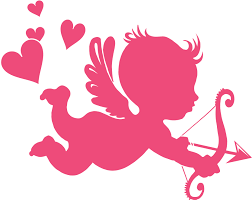 The KDASC Hospitality Night is scheduled for February 11, hosted by Unity.Our charity for this event is Camp New Hope. (Monetary donations are greatly appreciated.)Remember to continue making blankets for Mills Breast Cancer Institute, the charity for the 2016 KDASC District Convention.SundayMondayTuesdayWednesdayThursdayFridaySaturday                    1Honor Council Applications Due                    2Groundhog Day                      3                    4                    5                    6                    7                    8                    9                   10                  11KDASC Hospitality Night                  12Lincoln’s Birthday                    13                  14Valentine’s Day                  15Washington’s Birthday                  16                   17KDASC Winter Retreat                  18                  19                    20                  21                  22                   23                  24                  25                  26                    27                  28                  29Leap Day